Policy & Procedures Manual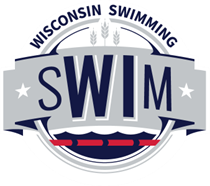 Wisconsin Swimming, Inc.Policy 9: LSC Facility GrantsEffective Date: September 1, 2022
Last Revision Date: Background: At the January 28, 2020 LSC House of Delegates Meeting, a “Splash Fee Increase” proposal from the Board of Directors was adopted to establish a “Facility Fund”.  Scope: This policy provides direction to LSC Members for all elements relating to the LSC Facility Fund and related grant application and award procedures. Meet Fee SurchargeA $1.00 meet fee (i.e., “Splash Fee”) surcharge shall be collected as follows:The first $20,000 of revenue generated by the surcharge increase shall go into the perating udget each fiscal year.Any dollars in excess of $20,000 generated by the $1.00 surcharge increase in a given fiscal year shall go into a Board designated (restricted) "Facility Fund". Up to $30,000 per year of the collected $1.00 surcharge increase shall be allocated to the “Facility Fund” as a restricted fund.The total “Facility Fund” restricted fund shall have a maximum cap of $100,000. Facility Fund AdministrationThe Technical Planning Committee shall: the process by which Wisconsin Swimming members can apply for consideration for funds from the (restricted) "Facility Fund.",Review and consider received Facility Fund Grant applications, Recommend to the Board of Directors Facility Fund Grant awards that it deems in the best interest of the LSC and its athlete members. The Board of Directors shall have the final authority to disperse Facility Fund Grant awards from the available (restricted) Facility Fund balance.Date of RevisionPolicy Section(s)Changes MadeDecember 27, 2022New policyPolicy created from approved HOD proposal